UNDERGRADUATE CURRICULUM COMMITTEE (UCC)
PROPOSAL FORM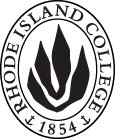 Cover page	roll over blue text to see further important instructions: please read.N.B. DO NOT USE HIGHLIGHT, JUST DELETE THE WORDS THAT DO NOT APPLY TO YOUR PROPOSALALL numbers in section (A) need to be completed, including the impact ones.B.  NEW OR REVISED COURSES    DELETE THE WORDS THAT DO NOT APPLY TO YOUR PROPOSAL within specific categories, but do not delete any of the categories. DO NOT use highlight. Delete this whole page if this proposal does not include a new or revised course.D. SignaturesD.1. ApprovalsChanges that affect General Education in any way MUST be approved by ALL Deans and COGE Chair.Changes that directly impact more than one department/program MUST have the signatures of all relevant department chairs, program directors, and relevant dean (e.g. when creating/revising a program using courses from other departments/programs). Check UCC manual 4.2 for further guidelines on whether the signatures need to be approval or acknowledgement.Proposals that do not have appropriate approval signatures will not be considered. Type in name of person signing and their position/affiliation.Send electronic files of this proposal and accompanying catalog copy to curriculum@ric.edu and a printed or electronic signature copy of this form to the current Chair of UCC. Check UCC website for due dates.D.2. AcknowledgementsA.1. Course or programMKT 490 – DIrected StudyMKT 490 – DIrected StudyMKT 490 – DIrected StudyMKT 490 – DIrected StudyReplacing N/AN/AN/AN/AA.2. Proposal typeCourse:  creation Course:  creation Course:  creation Course:  creation A.3. OriginatorMike CaseyHome departmentMGT & MKTMGT & MKTMGT & MKTA.4. RationaleThis course is designed to be substitute for a traditional course under the instruction of a faculty member.This course is designed to be substitute for a traditional course under the instruction of a faculty member.This course is designed to be substitute for a traditional course under the instruction of a faculty member.This course is designed to be substitute for a traditional course under the instruction of a faculty member.This course is designed to be substitute for a traditional course under the instruction of a faculty member.A.5. Date submitted4/25/17 A.6. Semester effective  A.6. Semester effective Fall, 2017Fall, 2017A.7. Resource impactFaculty PT & FT: NoneNoneNoneNoneA.7. Resource impactLibrary:NoneNoneNoneNoneA.7. Resource impactTechnologyNoneNoneNoneNoneA.7. Resource impactFacilities:NoneNoneNoneNoneA.8. Program impactProvide an opportunity for course offering in a semester when it may not be available.Provide an opportunity for course offering in a semester when it may not be available.Provide an opportunity for course offering in a semester when it may not be available.Provide an opportunity for course offering in a semester when it may not be available.Provide an opportunity for course offering in a semester when it may not be available.A.9. Student impactAllow students to graduate on time.Allow students to graduate on time.Allow students to graduate on time.Allow students to graduate on time.Allow students to graduate on time.A.10. The following screen tips are for information on what to do about catalog copy until the new CMS is in place; check the “Forms and Information” page for updates. Catalog page.   Where are the catalog pages?   Several related proposals?  Do not list catalog pages here. All catalog copy for a proposal must be contained within a single file; put page breaks between sections. Make sure affected program totals are correct if adding/deleting course credits.A.10. The following screen tips are for information on what to do about catalog copy until the new CMS is in place; check the “Forms and Information” page for updates. Catalog page.   Where are the catalog pages?   Several related proposals?  Do not list catalog pages here. All catalog copy for a proposal must be contained within a single file; put page breaks between sections. Make sure affected program totals are correct if adding/deleting course credits.A.10. The following screen tips are for information on what to do about catalog copy until the new CMS is in place; check the “Forms and Information” page for updates. Catalog page.   Where are the catalog pages?   Several related proposals?  Do not list catalog pages here. All catalog copy for a proposal must be contained within a single file; put page breaks between sections. Make sure affected program totals are correct if adding/deleting course credits.A.10. The following screen tips are for information on what to do about catalog copy until the new CMS is in place; check the “Forms and Information” page for updates. Catalog page.   Where are the catalog pages?   Several related proposals?  Do not list catalog pages here. All catalog copy for a proposal must be contained within a single file; put page breaks between sections. Make sure affected program totals are correct if adding/deleting course credits.A.10. The following screen tips are for information on what to do about catalog copy until the new CMS is in place; check the “Forms and Information” page for updates. Catalog page.   Where are the catalog pages?   Several related proposals?  Do not list catalog pages here. All catalog copy for a proposal must be contained within a single file; put page breaks between sections. Make sure affected program totals are correct if adding/deleting course credits.A.10. The following screen tips are for information on what to do about catalog copy until the new CMS is in place; check the “Forms and Information” page for updates. Catalog page.   Where are the catalog pages?   Several related proposals?  Do not list catalog pages here. All catalog copy for a proposal must be contained within a single file; put page breaks between sections. Make sure affected program totals are correct if adding/deleting course credits.Old (for revisions only)NewB.1. Course prefix and number MKT 490B.2. Cross listing number if anyB.3. Course title Directed StudyB.4. Course description Designed to be a substitute for a traditional course under the instruction of a faculty member.B.5. Prerequisite(s)Consent of instructor, department chair and deanB.6. OfferedAs needed.B.7. Contact hours 3B.8. Credit hours3B.9. Justify differences if anyB.10. Grading system Letter grade  B.11. Instructional methodsIndividual B.12.CategoriesRequired for major/minor  as a substitute for a traditional course B.13. Is this an Honors course?NOB.14. General EducationNOB.15. How will student performance be evaluated?Exams  |  Presentations  | Papers  | ProjectsB.16. Redundancy statementNo redundancyB. 17. Other changes, if anyB.18. Course learning outcomesStandard(s)How will they be measured?To complete the learning outcomes of the traditional curriculum course that this is designed to be a substitute for.Course standards for traditional classMeasurement identified in traditional courseB.19. Topical outlineOutline will be the same course requirements and outline as the traditional course this is substituting for.Rhode Island CollegeSchool of ManagementGuidelines for Directed and Independent StudiesStudents wishing to enroll in any form of directed / independent study in the School of Management (i.e., department courses currently numbered 390, 490, 491 or 492) and required to complete a Rhode Island College Application for Independent Study and/or Directed Study, which can be found on the Records Office page of the College website, https://www.ric.edu/recordsoffice/for_ms.php.This form includes a “Proposal Section,” to be included as an appendix to the application.  The general guidelines require that the student “indicate the rationale, the scope, the plan of study, the procedure of evaluation, and the plan for conferences with faculty instructor.”To assist with the preparation of this proposal, the following information must be provided in order to obtain the dean’s signature for any directed or independent study.  Incomplete or poorly written proposals will be returned unapproved.  Proposals should be forwarded to the dean directly from the appropriate department chair subsequent to the chair’s approval and signature.Title of the proposed studyRationale (reason(s) for the study)Why is the directed or independent study being undertaken?  A detailed description should be provided of specifically what the student hopes to gain from it and how it fits within the major course of study and student’s intended academic and career plans.Scope (and associated readings)The statement of scope should be similar to a course description in a college catalog, stating exactly and specifically what the program of study will entail.  It should also include information concerning the modes of inquiry the student will use (i.e., primary research, secondary research, field research, service learning, etc.) and reference sources which will be utilized in the form of a full bibliography.  Plan of Study     The plan of study should provide an outline of the major areas / topics / subtopics to be studied, much like that provided on a course syllabus.  It should also include all assignments, presentations and deliverables the student will be expected to produce as part of the directed/independent study.  Due dates for all deliverables should be included here as well.Procedure of EvaluationA three-credit directed or independent study will require a minimum of three learning goals or outcomes as well as the means of assessment of these goals.  Goals must be specific and measureable with measures appropriate for the specific goals.Plans for Conferences with Faculty InstructorThis section should include a specific timetable for all proposed meetings with the faculty sponsor along with associated deliverables and benchmarks / targets for progress during the semester (again, much as is found in a traditional syllabus). NamePosition/affiliationSignatureDateMichael Casey, PhDChair, School of ManagementJeffrey Mello, PhDDean, School of ManagementNamePosition/affiliationSignatureDate